中華民國划船協會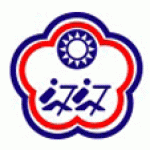 成 績 證 明 申 請 書註：申請成績證明，需前一星期提出申請，恕不現場申請。選手姓名出生年/月/日（西元）出生年/月/日（西元）身份證字號目前就讀學校/所屬單位目前就讀學校/所屬單位比 賽 成 績 內 容比 賽 成 績 內 容比 賽 成 績 內 容比 賽 成 績 內 容比 賽 成 績 內 容比 賽 成 績 內 容比 賽 成 績 內 容比賽時間比賽名稱參賽組別參賽組別獲獎名次獲獎名次備註聯絡人電話(手機)：(H)：(O)：寄發地址寄發地址